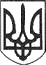 РЕШЕТИЛІВСЬКА МІСЬКА РАДАПОЛТАВСЬКОЇ ОБЛАСТІ(сорок перша позачергова сесія восьмого скликання)РІШЕННЯ24 листопада 2023 року                  м. Решетилівка	№ 1670-41-VIIІПро перелік земельних ділянок та про організаційні заходи щодо підготовки документації до земельних торгів (аукціону) у формі електронного аукціонуВідповідно до статті 26 Закону України ,,Про місцеве самоврядування в Україні”, статей 12, 83, 122-124, 127, 134, 136, пункту 21 Розділу Х ,,Перехідні положення” Земельного кодексу України, Законів України ,,Про державний земельний кадастр”, ,,Про державну реєстрацію речових прав на нерухоме майно та їх обтяжень”, розглянувши клопотання ТОВ ,,СУХОРАБІВСЬКЕ”, з метою підготовки документації до земельних торгів та враховуючи висновки спільних постійних комісій ради, Решетилівська міська радаВИРІШИЛА:1. Визначити земельну ділянку комунальної власності площею 1,5000 га, кадастровий номер 5324285001:01:001:0191 для ведення товарного сільськогосподарського виробництва на території Решетилівської міської територіальної громади Полтавського району Полтавської області, право оренди на яку підлягає продажу права оренди на земельних торгах у формі електронного аукціону.2. З метою підготовки документації до земельних торгів, виконавчому комітету Решетилівської міської ради Полтавської області на земельну ділянку, зазначену в пункті 1 цього рішення:1) Забезпечити розроблення документації із землеустрою (у разі її необхідності).2) Отримати витяг з Державного земельного кадастру про земельну ділянку.3) Здійснити державну реєстрацію права комунальної власності на земельну ділянку.4) Отримати витяг з технічної документації про нормативну грошову оцінку земельної ділянки.3. Контроль за виконання цього рішення покласти на постійну комісію з питань земельних відносин, екології, житлово-комунального господарства, архітектури, інфраструктури, комунальної власності та приватизації (Захарченко Віталій).Міський голова	Оксана ДЯДЮНОВА